Agenda MR-vergadering 
maandag 4 maart 2024, 19:00 (studiehuis) 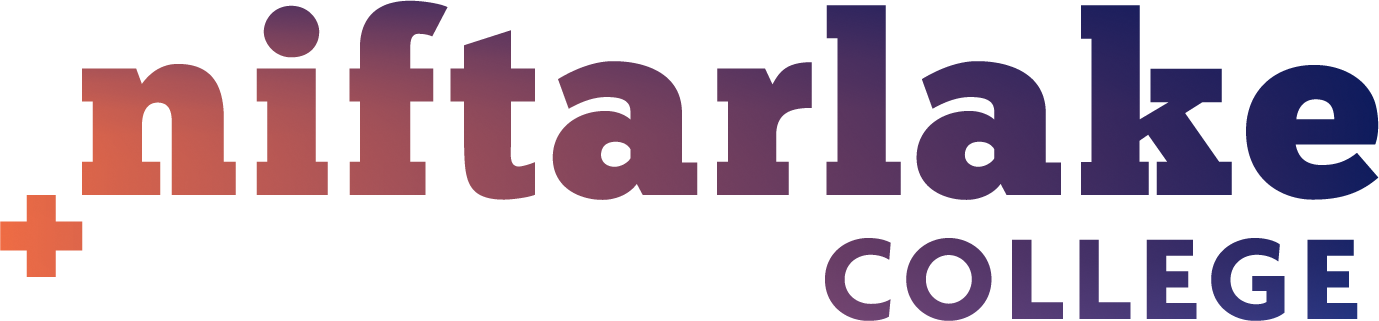 Aanwezig: 
PMR: Lisa Bakker, Nina van Asselt, Jasper Haenen, Oscar van Son, Kelly Pouw, Guus Dreu
Leerlinggeleding: Jesse Meijer, Andy Kalkhoven
Oudergeleding: Ady Hoijtink, Leonie Oude-Essink, Jorijn Tragter
SL: Frank Engelen Geplande eindtijd: 20:36Vergadering gesloten om 20:55ActiepuntenBAK: planning MR-vergaderingen + agenda en samenhang stukken 
Nog te bespreken punten: Leerlingenraad: Wat is de rol van de leerlingenraad binnen het Niftarlake? Terugkoppeling van de verschillende fasen naar de MR (procesbeschrijving richting schooljaar 25-26)Volgende vergadering: maandag 18 maart 1.Opening
Welkom aan Kelly Pouw, die Myrthe Doeve vervangt tijdens haar absentie.1 min2. Vaststellen notulen vorige vergaderingActiepunten:Flexuren en onderwijstijd (ouders + SL) 
Nuttige bijeenkomst, veel besproken. Fijn om elkaar zo beter te leren kennen. 

Telefoonbeleid (Jesse + SL)
Afspraak voor 6 maart om het telefoonbeleid te herzien. Helaas zijn er die dag herkansingen en hebben veel leerlingen afgezegd. De afspraak vindt de week erna plaats. Ondersteuningsstructuur (BAK/SON)
Het SOP-format gaat er waarschijnlijk uit. Hoe worden wij als MR nuttig op de hoogte gehouden van de ondersteuningsstructuur? Daar is het gesprek over gegaan.5 min3.Mededelingen diverse gremia 
Leerlingen: 
- Leerlingenstatuut
Op website toevoegen dat er ook een leerlingenraad is. Leerlingenraad is voor de tweede keer samengekomen. Zitten nu dertien leerlingen in de leerlingenraad (van de beoogde zestien). 
Toevoeging: Wat is de rol van de leerlingenraad? Fijn als dat vorm kan krijgen.
 
- Hoe is de vervanging van de afdelingsleiders (tweedeklasteam, mavo-team) ontvangen?
SL: Positieve geluiden over leerjaar twee, geen wanklanken bij het mavo-team. De eerste geluiden zijn positief. Fijn om weer op volle sterkte te zijn binnen het MT.  
Ouders: geen mededelingen

Personeel: 
- Studiedag 14 maart 
PMR: Wat is het idee achter deze studiedag? Er staat studiedag ‘Teams’, waarom wordt daarvan afgeweken? Waar liggen de prioriteiten? 
SL: Er kwam verzoek vanuit de secties om ontwikkeltijd te krijgen. Last minute is de planning wel wat omgegooid. We willen ruimte geven voor de vragen rond het flexrooster. 
PMR: Misschien een gemiste kans dat er weinig tijd is in de teams, behoefte aan teamtijd, want nieuwe afdelingsleiders. 

PMR: Wat is het programma voor het OOP?
SL: OOP sluit in de ochtend aan bij het flexroostergesprek, daarna komt het OOP samen met de rector om het flexrooster te bespreken. Daarna kan iedereen zelf aan het werk. Het OOP is hier niet van op de hoogte gesteld en dat is jammer. Fijn als dat ook bijvoorbeeld in het weekbericht vermeld wordt in het vervolg. 
- Functiemix
We hebben veel kandidaten kunnen benoemen, dat is mooi. Met de kandidaten die zijn afgewezen, zijn gesprekken gevoerd. We denken dat we de goede mensen hebben kunnen benoemen. 
- Formatie volgend jaar
Is er al zicht op vacature en dergelijke die zullen ontstaan? 
SL: Eerst moeten we april afwachten om te kijken hoeveel brugklassers zich aangemeld hebben. We verwachten wel vacatures, maar wachten het nog even af. De Open Lesmiddagen/Open Dagen etc. zijn heel goed bezocht, goede feedback, du dat zou positief kunnen zijn. Lastig te voorspellen hoe dat gaat lopen. 
- Trajectklas
Hoe staat het met de vacatures voor de begeleiding van de trajectkla? 
SL: Er zijn sollicitaties geweest. Er waren meerdere overgekwalificeerde kandidaten. Er is een erg goede kandidaat aangenomen!
GMR: het bestuur is aangevuld met twee interim bestuurders.  SL: 
- Procedure starten voor het werven van een nieuwe afdelingsleider. Welke positie is nog niet duidelijk (leerjaar 2 of mavo). Indien we niet werven voor het tweedeklasteam, moet het profiel worden aangepast. 
De leden van de benoemingscommissie van de vorige keer sluiten weer aan. 
- Teamcoördinatoren hebben veel verantwoordelijkheden. Ze hebben te maken met steeds complexere vraagstukken. Er wordt binnen het MT nagedacht over het uitbreiden van de laag teamco’s richting de formatie van volgend jaar. Misschien een vacature voor een extra teamcoördinator uitzetten voor komend jaar. De belasting van de teamco’s is erg hoog. Het gaat zowel om de kwantiteit als de kwaliteit. Liever een extra persoon, dan minder lestaken voor de huidige teamcoördinatoren. 
10 min4.Invulling (P)MR 24-25Er verlopen in 24-25 twee termijnen, namelijk van een PMR-lid en van een leerling die ook in de GMR zit. 

We moeten dus werven voor: 
- PMR-lid 
- GMR-lid 
- leerlinglid

PMR-lid: interne stemming laten plaatsvinden, vindt op dezelfde manier plaats als het zoeken van de vervanger in de PMR. 
Leerlinglid: leerlinggeleding heeft een wervingsmail verstuurd; er zijn al meerdere aanmeldingen. Verwacht wordt dat dit eind maart rond is. Ter informatie 5 min 5.Vergaderstructuur 
Graag eerst steeds tijdens een vergadering informatie inwinnen, kanten bekijken etc. dan de volgende vergadering knopen doorhakken en wel of niet instemmen. 

Voorstel: vaker, maar kleinere vergaderingen inplannen. In 24-25 van zes naar acht keer per jaar bij elkaar komen. Dit lijkt noodzakelijk, ook vooral omdat schooljaar 24-25 een behoorlijk overgangsjaar lijkt te zijn.
Richting het eind van het schooljaar liggen er meerdere stukken ter instemming, dus in de planning hier kijken of we de vergaderingen dusdanig over het jaar kunnen verdelen dat we hier rekening mee houden. Verder goed om te blijven professionaliseren (zoals eerder de AOB-cursus) en het spreken over hoe we als MR bezig zijn, we kunnen uitzoomen etc. 

Dat zou voor volgend jaar betekenen:
 Acht reguliere bijeenkomsten
 Eén scholingsbijeenkomst 
 Eén bijeenkomst om als MR uit te zoomen en terug te blikken op ons functionerenOok fijn om een mogelijkheid te hebben waarbij de oudergeleding/leerlinggeleding (net zoals nu met de PMR gebeurt) ‘los’ spreekt met de rector om lopende zaken door te nemen. Ter bespreking 10 min6.Lessentabel 24-25

- MR: Gaat deze lessentabel uit van lessen van 40 of 50 minuten? Met lessen van 50 minuten zou er al meer lestijd bijkomen. 
SL: docenten Nederlands geven aan dat ze in voorbereiding op het examen tijd tekort komen. 
- Eerder is een extra uur Frans in A6 meermaals afgewezen omdat er geen ruimte zou zijn in A6, nu komt er wel een extra uur Nederlands bij voor die groep. Dat wringt. Hoe zorgen we ervoor dat iedereen zich gehoord en gezien voelt?
SL: binnen het MT wordt hiernaar gekeken: we willen processen stroomlijnen, dit is hier een voorbeeld van. Ter instemming gehele MRIngestemd. 5 min7.Procesbeschrijving richting 25-26
SL: Een aantal staande documenten qua beleid bleek toch niet zo staand als verwacht. We willen wat grotere beleidszaken aanpakken. Het schooljaar 24-25 wordt een overgangsjaar. 

Belangrijke punten:
Lessentabel, taakbeleid, flexrooster.Doelstelling: aan de voorkant zo weinig mogelijk sturen, maar vooral het proces benoemen. We willen realistischere en/of minder doelen stellen in het nieuwe schoolplan.

MR: Belangrijk om ook te benoemen wat we volgende jaren niet gaan doen. 

MR: In het plan staat dat er uitvraag moet worden gedaan naar de ideale lestijd. Die vraag is eerder al gesteld in de enquête, moet die vraag nogmaals gesteld worden?
SL: Die vraag is gesteld met het flexrooster in ons achterhoofd. We denken dat we dat niet per se los kunnen zien. Goed om dus nog eens uit te vragen. 

MR: Waar is de aansluiting in de tijdsplanning tussen de lessentabel en de onderwijskundige doelen? Nu moet eerst de lessentabel vormgegeven worden en daarna volgt een visie. Is het niet logischer dat andersom te doen? 
SL: Is geen ideale planning, maar er is urgentie om met de lessentabel aan de slag te gaan, omdat we anders qua formatie in de knoop komen. 

MR: (Hoe) worden leerlingen en ouders meegenomen in dit proces? 
SL: Goed punt, belangrijk om ze mee te nemen. 
MR: De volgorde van de fases voelt niet logisch. Is het niet logischer om eerst te richten en dan te inspireren? 
Waarom wordt er gekozen voor een opsplitsing in pedagogisch, didactisch en organisatorisch handelen? Het zou logischer zijn om eerst pedagogisch-didactische keuzes te maken en daarna te kijken wat voor organisatie daarvoor nodig is. Kunnen we niet beter kijken in misschien doelstellingen? MR: Wat willen we behouden? Waar zijn we goed in? Wat is onze kracht? Belangrijk om dat ook op te halen. Ter informatie 20 min8.Flexrooster

Intro SL:
Aantal leerlingen dat zich inschrijft voor flexuren neemt af. Energie bij collega’s neemt af. De werkgroep flexrooster is aan de gang gegaan met een evaluatie en heeft een duidelijk advies gegeven aan het MT: stop met het flexrooster en het 40-minutenrooster en ga terug naar het 50-minutenrooster. Hun advies was om dit al met ingang van periode drie van 23-24 te doen. 
De grote vraag is wanneer het het juiste moment is om dit advies op te volgen. De huidige opties zijn: start periode 4 van 23-24, of aan de start van het schooljaar 24-25. 

Leerlingen: 
- Hoe zit het met de leerling-inspraak op dit punt? (Hoe) worden leerlingen in dit besluit meegenomen?
SL: Hier heb ik nog geen antwoord op. Er is overwogen om een enquête bij leerlingen uit te zetten. Het lijkt zo te zijn dat leerlingen enthousiast zijn over het 40-minutenrooster, maar dat de gronden van hun enthousiasme discutabel zijn (bijvoorbeeld ‘eerder uit zijn’). 
MR: Je kunt op verschillende manieren vragen stellen, bijvoorbeeld: Hoe kun je gemotiveerd raken? We hebben het gevoel dat het in de klankbordgroepen niet voldoende gedaan is. 

Ouders:
- Bij de invoering was professionalisering/didactiek als voorwaarde gesteld. Is dat gebeurd? Schaffen we niet iets af voor we aan de voorwaarden voldoen?
SL: Er is veel geïnvesteerd in scholing (met zowel interne als externe partijen). We moeten concluderen dat we het niet voor elkaar hebben gekregen. 
Overige vragen
- Is terug naar een 50-minutenrooster een oplossing voor de problemen die spelen, zoals een gebrek aan motivatie?
- Hoe kunnen we onderzoekmatig/ gestructureerd werken aan de gestelde doelen?
- Hoe draagt een flexrooster bij aan kansenongelijkheid? Wat gebeurt er als leerlingen thuis niet (goed) ondersteund worden bij het maken van huiswerk?Communicatie is heel erg belangrijk: hoe zorgen we ervoor dat het nieuws goed landt? Zowel bij personeel, als leerlingen als ouders. MR:Is er eventueel een tussenoplossing mogelijk? Bijvoorbeeld in periode vier focussen op de leerlingen die qua resultaten achterblijven en hen (laten) inchrijven voor meerdere flexuren om daar achterstanden weg te werken? Ter informatie 40 minwie onderwerpactievoor wanneer1rectorCarrousel mavo / praktijkgerichte vakken onderbouw mavoUpdate over proces en gedane aanpassingen.Volgende vergadering2SONHAEOpstellen MR-reglementEr is hierover een afspraak gemaakt met de staffunctionaris directieOpzet maken. In navolging proces GMR.Volgende vergadering3DREURisicoanalyseUitkomsten risicoanalyse delen met MR. Als vergaderpunt inbrengen.Volgende vergadering4Leerlingen + SLLeerlingenstatuut besprekenWat is de rol van de leerlingenraad? 
Toevoegen kopje ‘leerlingenraad’ in het leerlingenstatuut. 22 april 20245BAK + SLMR-agenda 24-25Planning maken MR-vergaderingen. (Acht vergaderingen, één scholing, één sessie om terug te blikken op hoe we als MR functioneren). 
Volgende vergadering6ASEVacature PMR-kandidaat 24-25Uitzetten vacature PMR-lid 24-25.Meivakantie ‘24